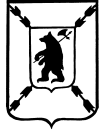 ЯРОСЛАВСКАЯ  ОБЛАСТЬСОБРАНИЕ    ДЕПУТАТОВ     ПОШЕХОНСКОГО   МУНИЦИПАЛЬНОГО    РАЙОНАР Е Ш Е Н И Е__________________                                                                                                         №________    г. ПошехоньеОб утверждении Порядка определения размера арендной платы за земельные участки, находящиеся в собственности Пошехонского муниципального района, предоставленныев аренду без торгов В соответствии с пунктом 3 статьи 39.7 Земельного кодекса Российской Федерации, постановлением Правительства Ярославской области от 24.12.2008 № 710-п «Об установлении Порядка определения размера арендной платы за земельные участки, находящиеся в собственности Ярославской области, и земельные участки, государственная собственность на которые не разграничена, на территории Ярославской области, предоставленные в аренду без торгов,  постановление Правительства Ярославской области от 03.04.2020г. №303-п «О внесении изменений в постановление Правительства области от 24.12.2008г. №710-п»Р Е Ш И Л О:1. Утвердить Порядок определения размера арендной платы за земельные участки, находящиеся в собственности Пошехонского муниципального района, предоставленные в аренду без торгов (прилагается).2. Настоящее решение подлежит размещению на официальном сайте Администрации Пошехонского муниципального  района в сети Интернет и опубликованию в газете «Сельская новь».3. Контроль за исполнением решения возложить на Первого заместителя Главы Администрации Пошехонского муниципального района.4.  Решение вступает в силу с момента его подписания и распространяется на правоотношения, возникшие с 01 января 2020 года.Глава  Пошехонскогомуниципального района							      Н.Н.БеловПриложение №1 к решению Собрания ДепутатовПошехонского муниципального районаот _______________№_________ПОРЯДОКопределения размера арендной платы за земельные участки, находящиеся в собственности Пошехонского муниципального района, и земельные участки, государственная собственность на которые не разграничена, предоставленные в аренду без торгов. 1. Основные положения1.1. Порядок определения размера арендной платы за земельные участки, находящиеся в собственности Пошехонского муниципального района, и земельные участки, государственная собственность на которые не разграничена, предоставленные в аренду без торгов (далее - Порядок), принят в соответствии с подпунктом 2 пункта 3 статьи 39.7 Земельного кодекса Российской Федерации и применяется для определения размера арендной платы за земельные участки, находящиеся в собственности Пошехонского муниципального района и земельные участки, государственная собственность на которые не разграничена, предоставленные в аренду без проведения торгов.1.2. Расчет арендной платы за использование земельных участков, находящихся в собственности Пошехонского муниципального района (далее - земельные участки), предоставленные в аренду без торгов, производится Администрацией Пошехонского муниципального района, уполномоченной на распоряжение соответствующими земельными участками.2. Порядок определения размера арендной платы за земельныеучастки2.1. За основу при установлении порядка определения размера арендной платы за земельные участки принимается кадастровая стоимость соответствующего земельного участка, за исключением случая, установленного пунктом 2.2 данного раздела Порядка.2.2. При отсутствии в Едином государственном реестре недвижимости сведений о кадастровой стоимости земельного участка до даты их внесения в Единый государственный реестр недвижимости размер годовой арендной платы за земельный участок определяется в размере рыночной стоимости права аренды земельного участка, определяемой в соответствии с законодательством Российской Федерации об оценочной деятельности.С даты внесения сведений о кадастровой стоимости земельного участка, указанного в абзаце первом данного пункта, в Единый государственный реестр недвижимости, но не ранее чем через год после заключения договора аренды земельного участка, расчет размера годовой арендной платы за земельный участок производится в соответствии с пунктом 2.15 данного раздела Порядка.2.3. Размер годовой арендной платы за земельный участок, государственная собственность на который не разграничена, предоставленный лицу, с которым заключен договор о развитии застроенной территории, если земельный участок образован в границах застроенной территории, подлежащей развитию, определяется в размере земельного налога, рассчитанного в отношении такого земельного участка.2.4. Размер годовой арендной платы за земельный участок, предоставленный в соответствии с подпунктом 3 пункта 2 статьи 39.6 Земельного кодекса Российской Федерации, определяется в размере 0,069 процента кадастровой стоимости данного земельного участка с первого по четвертый год использования земельного участка.В последующие периоды использования земельного участка размер годовой арендной платы устанавливается в следующем порядке:- с пятого по седьмой год использования земельного участка - в размере 1/2 ставки земельного налога, установленной законодательством Российской Федерации;- с восьмого года и в последующие годы использования земельного участка (в пределах срока действия договора аренды земельного участка) - в размере ставки земельного налога, установленной законодательством Российской Федерации.Положения абзацев второго - четвертого данного пункта не распространяются на случаи определения размера годовой арендной платы за земельные участки, предоставленные в соответствии с подпунктом 3 пункта 2 статьи 39.6 Земельного кодекса Российской Федерации для реализации масштабных инвестиционных проектов по созданию и (или) развитию промышленных (индустриальных) парков на территории Пошехонского муниципального района, размер годовой арендной платы для которых составляет 0,066 процента кадастровой стоимости земельного участка на весь срок аренды земельного участка.2.5. Размер годовой арендной платы за земельные участки, находящиеся в собственностиПошехонского муниципального района, категории земель сельскохозяйственного назначения не должен превышать размер земельного налога, рассчитанного в отношении таких земельных участков. В случае если размер годовой арендной платы, рассчитанный в соответствии с Порядком, превышает размер земельного налога, то размер годовой арендной платы в отношении таких земельных участков определяется в размере земельного налога.2.6. В случае заключения договора аренды земельного участка с лицами, указанными в подпунктах 1, 2.1, 3 - 6 пункта 5 статьи 39.7 Земельного кодекса Российской Федерации, размер годовой арендной платы за земельный участок определяется в размере земельного налога, рассчитанного в отношении такого земельного участка, при условии что размер годовой арендной платы, рассчитанный в соответствии с пунктом 2.15 данного раздела Порядка, превышает размер земельного налога.В случае если размер годовой арендной платы за земельный участок не превышает размер земельного налога, рассчитанного в отношении такого земельного участка, расчет размера годовой арендной платы производится в соответствии с пунктом 2.15 данного раздела Порядка.2.7. В случае наличия предусмотренных законодательством Российской Федерации ограничений права на приобретение в собственность занимаемого зданием, сооружением земельного участка собственником этого здания, сооружения размер годовой арендной платы определяется в размере земельного налога, установленного в отношении предназначенных для использования в сходных целях и занимаемых зданиями, сооружениями земельных участков, для которых указанные ограничения права на приобретение отсутствуют, при условии что размер годовой арендной платы, рассчитанный в соответствии с пунктом 2.15 данного раздела Порядка, в данном случае превышает размер земельного налога.В случае если размер годовой арендной платы за земельный участок не превышает размер земельного налога, рассчитанного в отношении такого земельного участка, расчет размера годовой арендной платы производится в соответствии с пунктом 2.15 данного раздела Порядка.2.8. В случае если земельный участок является зарезервированным для государственных или муниципальных нужд либо ограниченным в обороте и образован из земельного участка, предоставленного до дня вступления в силу Федерального закона от 25 октября 2001 года N 137-ФЗ "О введении в действие Земельного кодекса Российской Федерации" для ведения садоводства, огородничества или дачного хозяйства некоммерческой организации, созданной до 01 января 2019 года для ведения садоводства, огородничества или дачного хозяйства, либо иной организации, при которой была создана или организована такая некоммерческая организация, в том числе в случае если такой земельный участок относится к имуществу общего пользования, размер годовой арендной платы за земельный участок определяется в размере земельного налога, рассчитанного в отношении такого земельного участка, при условии что размер годовой арендной платы за земельный участок, рассчитанный в соответствии с пунктом 2.15 данного раздела Порядка, превышает размер земельного налога.В случае если размер годовой арендной платы за земельный участок не превышает размер земельного налога, рассчитанного в отношении такого земельного участка, расчет размера годовой арендной платы производится в соответствии с пунктом 2.15 данного раздела Порядка.2.9. Размер годовой арендной платы за земельные участки, на которых расположены объекты незавершенного жилищного строительства, определяется в размере 0,3 процента кадастровой стоимости земельного участка при наличии в совокупности следующих условий:- арендатором земельного участка является созданный участниками строительства жилищно-строительный кооператив или иной специализированный потребительский кооператив, которому объект незавершенного жилищного строительства передан в соответствии с Федеральным законом от 26 октября 2002 года N 127-ФЗ "О несостоятельности (банкротстве)" и членами которого являются граждане, чьи денежные средства привлечены для строительства многоквартирного дома и чьи права нарушены, включенные в реестр пострадавших граждан в соответствии с Федеральным законом от 30 декабря 2004 года N 214-ФЗ "Об участии в долевом строительстве многоквартирных домов и иных объектов недвижимости и о внесении изменений в некоторые законодательные акты Российской Федерации";- объект незавершенного жилищного строительства, расположенный на арендуемом земельном участке, включен в единый реестр проблемных объектов в соответствии с Федеральным законом от 30 декабря 2004 года N 214-ФЗ "Об участии в долевом строительстве многоквартирных домов и иных объектов недвижимости и о внесении изменений в некоторые законодательные акты Российской Федерации".2.10. Размер годовой арендной платы за земельные участки под объектами, строительство которых ведется за счет бюджетных средств, и объектами строительства, безвозмездно передаваемыми в государственную или муниципальную собственность, определяется в размере земельного налога, рассчитанного в отношении таких земельных участков.2.11. Размер годовой арендной платы за земельные участки, предоставленные для размещения объектов, предусмотренных подпунктом 2 статьи 49 Земельного кодекса Российской Федерации, а также для проведения работ, связанных с пользованием недрами, определяется в размере годовой арендной платы, рассчитанной для соответствующих целей в отношении земельных участков, находящихся в федеральной собственности, при условии что размер годовой арендной платы, рассчитанный в соответствии с пунктом 2.15 данного раздела Порядка, в данном случае превышает размер годовой арендной платы, рассчитанный для соответствующих целей в отношении земельных участков, находящихся в федеральной собственности.В случае если размер годовой арендной платы, рассчитанный в соответствии с пунктом 2.15 данного раздела порядка, не превышает размер годовой арендной платы, рассчитанный для соответствующих целей в отношении земельных участков, находящихся в федеральной собственности, размер годовой арендной платы определяется в соответствии с пунктом 2.14 данного раздела Порядка.2.12. Годовая арендная плата при переоформления юридическими лицами права постоянного (бессрочного) пользования земельными участками на право аренды земельных участков в соответствии с пунктом 2 статьи 3 Федерального закона от 25 октября 2001 года N 137-ФЗ "О введении в действие Земельного кодекса Российской Федерации" устанавливается в размере:- 2 процентов кадастровой стоимости арендуемых земельных участков;- 0,3 процента кадастровой стоимости арендуемых земельных участков из земель сельскохозяйственного назначения;- 1,5 процента кадастровой стоимости арендуемых земельных участков, изъятых из оборота или ограниченных в обороте.2.13. Социально ориентированным некоммерческим организациям, осуществляющим виды деятельности, предусмотренные статьей 31.1 Федерального закона от 12 января 1996 года N 7-ФЗ "О некоммерческих организациях", размер годовой арендной платы за использование земельных участков определяется в размере земельного налога, рассчитанного в отношении таких земельных участков.2.14. Размер годовой арендной платы за земельные участки, находящиеся в собственности Ярославской области и предоставленные для размещения и эксплуатации аэропортов, определяется в размере 0,083 процента кадастровой стоимости таких земельных участков.2.15. В отношении земельных участков, не указанных в пунктах 2.2 - 2.14 данного раздела Порядка, размер годовой арендной платы (А) рассчитывается по формуле:А = КС x Ст x КИ,где:КС - кадастровая стоимость земельного участка (рублей);Ст - ставка арендной платы за земельный участок, установленная с учетом вида разрешенного использования земельного участка (процентов);КИ - коэффициент инфляции.Коэффициент инфляции (КИ) определяется как произведение (П) ежегодных уровней инфляции начиная с года, следующего за годом, в котором начали применяться утвержденные результаты определения кадастровой стоимости земельных участков соответствующей категории, расположенных на территории Пошехонского муниципального районаи, и рассчитывается по формуле: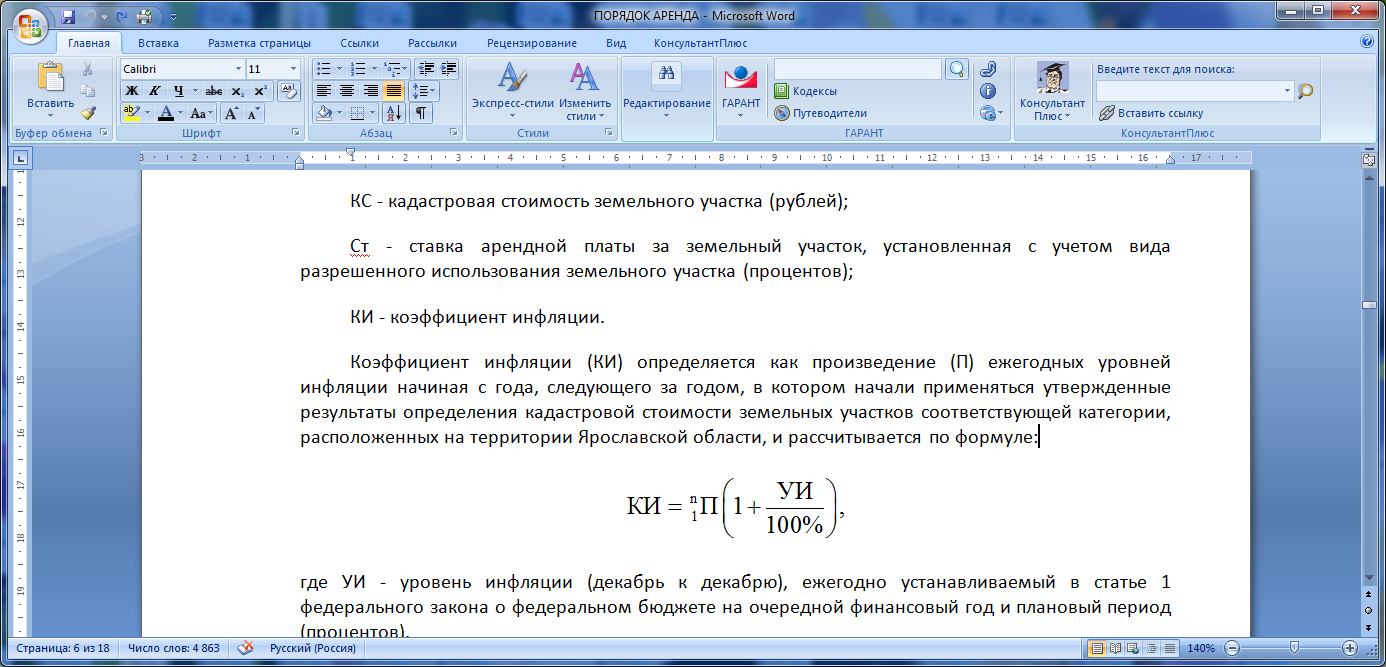 где УИ - уровень инфляции (декабрь к декабрю), ежегодно устанавливаемый в статье 1 федерального закона о федеральном бюджете на очередной финансовый год и плановый период (процентов).При заключении договора аренды земельного участка в году, в котором начали применяться утвержденные результаты определения кадастровой стоимости земельных участков соответствующей категории, расположенных на территории Ярославской области, размер годовой арендной платы определяется без применения коэффициента инфляции.2.16. Размер годовой арендной платы за земельные участки ежегодно изменяется в одностороннем порядке арендодателем путем индексации на размер уровня инфляции (декабрь к декабрю), ежегодно устанавливаемого в статье 1 федерального закона о федеральном бюджете на очередной финансовый год и плановый период.Индексация размера годовой арендной платы за земельные участки проводится по состоянию на начало очередного финансового года начиная с года, следующего за годом, в котором заключен договор аренды земельного участка. Индексация размера годовой арендной платы за земельные участки, определенного в соответствии с пунктом 2.3, абзацами третьим, четвертым пункта 2.4, пунктами 2.10, 2.12, 2.13 данного раздела Порядка, не проводится.Индексация размера годовой арендной платы за земельные участки, определенного в соответствии с пунктами 2.5, 2.6, 2.7, 2.8, 2.11 данного раздела Порядка, осуществляется с учетом предусмотренных законодательством Российской Федерации ограничений размера годовой арендной платы.Индексация размера годовой арендной платы за земельные участки не проводится в год, в котором начали применяться утвержденные результаты определения кадастровой стоимости земельных участков соответствующей категории, расположенных на территории Ярославской области.2.17. В случае если на стороне арендатора земельного участка выступают несколько лиц, являющихся правообладателями зданий, сооружений, помещений в зданиях, сооружениях (их частей, долей в праве), расположенных на неделимом земельном участке, размер годовой арендной платы рассчитывается для каждого из них пропорционально площади принадлежащих им зданий, сооружений, помещений в зданиях, сооружениях (их частей) (размеру принадлежащей им доли).2.18. Размер годовой арендной платы пересматривается арендодателем в одностороннем порядке в следующих случаях:- изменение кадастровой стоимости земельного участка;- перевод земельного участка из одной категории в другую или изменение вида разрешенного использования земельного участка;- изменение нормативных правовых актов Российской Федерации и (или) нормативных правовых актов Ярославской области, органов местного самоуправления муниципальных образований области, регулирующих исчисление арендной платы за использование земельных участков;- проведение индексации размера годовой арендной платы за земельный участок в соответствии с пунктом 2.16 данного раздела.2.19. В случае предоставления земельного участка с более чем одним видом разрешенного использования для расчета размера арендной платы применяется ставка арендной платы за земельный участок того вида разрешенного использования, для которого указанное значение наибольшее.2.20. Ставки арендной платы за земельные участки, находящиеся в собственности Ярославской области, и земельные участки, государственная собственность на которые не разграничена, на территории Ярославской области, предоставленные в аренду без торгов, приведены в приложении к Порядку. Администрация Пошехонского муниципального района при наличии финансово-экономического обоснования по согласованию с департаментом имущественных и земельных отношений Ярославской области для расчета размера арендной платы за земельные участки, государственная собственность на которые не разграничена, вправе установить по отдельным видам разрешенного использования земельных участков ставку арендной платы за земельный участок в диапазоне от значения ставки арендной платы за земельный участок, установленной для городских округов города Рыбинска и города Ярославля, до значения максимальной ставки арендной платы за земельный участок.3. Порядок, условия и срок внесения арендной платыза земельные участки, находящиеся в собственностиЯрославской области3.1. Арендная плата за земельные участки, находящиеся в собственности Пошехонского муниципального района, вносится юридическими и физическими лицами согласно расчету размера арендной платы, осуществляемому в соответствии с разделом 2 Порядка, являющемуся неотъемлемой частью договора аренды земельного участка.3.2. Арендная плата за использование земельных участков, находящихся в собственности Пошехонского муниципального района, вносится:- юридическими лицами, физическими лицами, являющимися индивидуальными предпринимателями, физическими лицами, не являющимися индивидуальными предпринимателями, ежемесячно до 10 числа месяца, следующего за отчетным, за исключением случаев, указанных в абзаце третьем данного пункта;- физическими лицами в случае предоставления земельного участка для индивидуального жилищного строительства, ведения личного подсобного хозяйства (приусадебный земельный участок), ведения огородничества, ведения садоводства либо для размещения отдельно стоящих и пристроенных гаражей, в том числе подземных, предназначенных для хранения личного автотранспорта, один раз в год до 10 ноября отчетного года.3.3. В случае неисполнения или ненадлежащего исполнения арендатором обязательства по внесению арендной платы он уплачивает арендодателю пени в размере 0,15 процента от просроченной суммы за каждый день просрочки.Приложениек ПорядкуСТАВКИарендной платы за земельные участки, находящиесяв собственности Пошехонского муниципального района, и земельные участки,государственная собственность на которые не разграничена,предоставленные в арендубез торговNп/пНаименование, код вида разрешенного использования земельного участка в соответствии с классификатором видов разрешенного использования земельных участков, утвержденным приказом Министерства экономического развития Российской Федерации от 01.09.2014 N 540 "Об утверждении классификатора видов разрешенного использования земельных участков"Ставка арендной платы за земельный участок по Пошехонскому муниципальному району Ярославской области (в процентах)1231Сельскохозяйственное использование (1.0)0,31.1Растениеводство (1.1)0,31.2Выращивание зерновых и иных сельскохозяйственных культур (1.2)0,31.3Овощеводство (1.3)0,31.4Выращивание тонизирующих, лекарственных, цветочных культур (1.4)0,31.5Садоводство (1.5)0,31.6Выращивание льна и конопли (1.6)0,31.7Животноводство (1.7)0,31.8Скотоводство (1.8)0,31.9Звероводство (1.9)0,31.10Птицеводство (1.10)0,31.11Свиноводство (1.11)0,31.12Пчеловодство (1.12)0,31.13Рыбоводство (1.13)0,31.14Научное обеспечение сельского хозяйства (1.14)0,31.15Хранение и переработка сельскохозяйственной продукции (1.15)0,31.16Ведение личного подсобного хозяйства на полевых участках (1.16)0,31.17Питомники (1.17)0,31.18Обеспечение сельскохозяйственного производства (1.18)0,31.19Сенокошение (1.19)0,31.20Выпас сельскохозяйственных животных (1.20)0,32Жилая застройка (2.0)2,12.1Для индивидуального жилищного строительства (2.1)0,52.2Малоэтажная многоквартирная жилая застройка (2.1.1)2,12.3Для ведения личного подсобного хозяйства (приусадебный земельный участок) (2.2)0,52.4Блокированная жилая застройка (2.3)0,52.5Передвижное жилье (2.4)3,02.6Среднеэтажная жилая застройка (2.5)2,12.7Многоэтажная жилая застройка (высотная застройка) (2.6)2,12.8Обслуживание жилой застройки (2.7)2,12.9Хранение автотранспорта (2.7.1)3,13Общественное использование объектов капитального строительства (3.0)2,23.1Коммунальное обслуживание (3.1)2,23.2Предоставление коммунальных услуг (3.1.1)1,13.3Административные здания организаций, обеспечивающих предоставление коммунальных услуг (3.1.2)2,23.4Социальное обслуживание (3.2)2,23.5Дома социального обслуживания (3.2.1)2,23.6Оказание социальной помощи населению (3.2.2)2,23.7Оказание услуг связи (3.2.3)2,23.8Общежития (3.2.4)2,23.9Бытовое обслуживание (3.3)2,23.10Здравоохранение (3.4)2,23.11Амбулаторно-поликлиническое обслуживание (3.4.1)2,23.12Стационарное медицинское обслуживание (3.4.2)2,23.13Медицинские организации особого назначения (3.4.3)2,23.14Образование и просвещение (3.5)2,23.15Дошкольное, начальное и среднее общее образование (3.5.1)2,23.16Среднее и высшее профессиональное образование (3.5.2)2,23.17Культурное развитие (3.6)2,23.18Объекты культурно-досуговой деятельности (3.6.1):3.18- размещение зданий, предназначенных для размещения музеев, выставочных залов, художественных галерей, домов культуры, библиотек, театров, филармоний, концертных залов, планетариев2,23.18- размещение зданий, предназначенных для кинотеатров и кинозалов, устройство площадок для празднеств и гуляний1,53.19Парки культуры и отдыха (3.6.2)2,23.20Цирки и зверинцы (3.6.3)2,23.21Религиозное использование (3.7)2,23.22Осуществление религиозных обрядов (3.7.1)2,23.23Религиозное управление и образование (3.7.2)2,23.24Общественное управление (3.8)2,23.25Государственное управление (3.8.1)2,23.26Представительская деятельность (3.8.2)2,23.27Обеспечение научной деятельности (3.9)2,23.28Обеспечение деятельности в области гидрометеорологии и смежных с ней областях (3.9.1)1,13.29Проведение научных исследований (3.9.2)2,23.30Проведение научных испытаний (3.9.3)2,23.31Ветеринарное обслуживание (3.10)2,23.32Амбулаторное ветеринарное обслуживание (3.10.1)2,23.33Приюты для животных (3.10.2)2,24Предпринимательство (4.0)1,54.1Деловое управление (4.1)1,54.2Объекты торговли (торговые центры, торгово-развлекательные центры (комплексы)) (4.2):4.2- размещение объектов капитального строительства общей площадью свыше 5000 кв. м с целью размещения одной или нескольких организаций, осуществляющих продажу товаров, и (или) оказание услуг в соответствии с содержанием видов разрешенного использования с кодами 4.5 - 4.8.21,54.2- размещение гаражей и (или) стоянок для автомобилей сотрудников и посетителей торгового центра3,14.3Рынки (4.3):4.3- размещение объектов капитального строительства, сооружений, предназначенных для организации постоянной или временной торговли (ярмарка, рынок, базар), с учетом того, что каждое из торговых мест не располагает торговой площадью более 200 кв. м1,54.3- размещение гаражей и (или) стоянок для автомобилей сотрудников и посетителей рынка3,14.4Магазины (4.4)1,54.5Банковская и страховая деятельность (4.5)1,54.6Общественное питание (4.6)1,54.7Гостиничное обслуживание (4.7)3,04.8Развлечения (4.8)1,54.9Развлекательные мероприятия (4.8.1)1,54.10Проведение азартных игр (4.8.2)1,54.11Служебные гаражи (4.9)3,14.12Объекты дорожного сервиса (4.9.1)1,14.13Заправка транспортных средств (4.9.1.1)1,14.14Обеспечение дорожного отдыха (4.9.1.2)3,04.15Автомобильные мойки (4.9.1.3)1,14.16Ремонт автомобилей (4.9.1.4)1,14.17Выставочно-ярмарочная деятельность (4.10)1,55Отдых (рекреация) (5.0)3,05.1Спорт (5.1)2,25.2Обеспечение спортивно-зрелищных мероприятий (5.1.1)2,25.3Обеспечение занятий спортом в помещениях (5.1.2)2,25.4Площадки для занятий спортом (5.1.3)2,25.5Оборудованные площадки для занятий спортом (5.1.4)2,25.6Водный спорт (5.1.5)1,55.7Авиационный спорт (5.1.6)2,25.8Спортивные базы (5.1.7)3,05.9Природно-познавательный туризм (5.2)2,25.10Туристическое обслуживание (5.2.1)3,05.11Охота и рыбалка (5.3)3,05.12Причалы для маломерных судов (5.4)1,15.13Поля для гольфа или конных прогулок (5.5):5.13- обустройство мест для игры в гольф или осуществления конных прогулок, в том числе осуществление необходимых земляных работ и размещение вспомогательных сооружений1,55.13- размещение конноспортивных манежей, не предусматривающих устройство трибун2,26Производственная деятельность (6.0)1,16.1Недропользование (6.1)1,16.2Тяжелая промышленность (6.2)1,16.3Автомобилестроительная промышленность (6.2.1)1,16.4Легкая промышленность (6.3)1,16.5Фармацевтическая промышленность (6.3.1)1,16.6Пищевая промышленность (6.4)1,16.7Нефтехимическая промышленность (6.5)1,16.8Строительная промышленность (6.6)1,16.9Энергетика (6.7)1,16.10Атомная энергетика (6.7.1)1,16.11Связь (6.8)5,66.12Склады (6.9)0,96.13Складские площадки (6.9.1)0,96.14Целлюлозно-бумажная промышленность (6.11)1,16.15Научно-производственная деятельность (6.12)1,17Транспорт (7.0)3,17.1Железнодорожный транспорт (7.1)1,17.2Железнодорожные пути (7.1.1)1,17.3Обслуживание железнодорожных перевозок (7.1.2)1,17.4Автомобильный транспорт (7.2)3,17.5Размещение автомобильных дорог (7.2.1):7.5- размещение автомобильных дорог за пределами населенных пунктов и технически связанных с ними сооружений, придорожных стоянок (парковок) транспортных средств в границах городских улиц и дорог, за исключением предусмотренных видами разрешенного использования с кодами 2.7.1, 4.9, 7.2.3, а также некапитальных сооружений, предназначенных для охраны транспортных средств1,17.5- размещение объектов, предназначенных для размещения постов органов внутренних дел, ответственных за безопасность дорожного движения2,27.6Обслуживание перевозок пассажиров (7.2.2)2,27.7Стоянки транспорта общего пользования (7.2.3)3,17.8Водный транспорт (7.3)1,17.9Воздушный транспорт (7.4)1,17.10Трубопроводный транспорт (7.5)1,17.11Внеуличный транспорт (7.6)3,18Обеспечение обороны и безопасности (8.0):8- размещение объектов капитального строительства, необходимых для подготовки и поддержания в боевой готовности Вооруженных Сил Российской Федерации, других войск, воинских формирований и органов управлений ими (размещение военных организаций, внутренних войск, учреждений и других объектов, дислокация войск и сил флота), проведение воинских учений и других мероприятий, направленных на обеспечение боевой готовности воинских частей; размещение зданий военных училищ, военных институтов, военных университетов, военных академий2,18- размещение объектов, обеспечивающих осуществление таможенной деятельности1,58.1Обеспечение вооруженных сил (8.1):8.1- размещение объектов капитального строительства, предназначенных для разработки, испытания, производства ремонта или уничтожения вооружения, техники военного назначения и боеприпасов; размещение объектов капитального строительства, необходимых для создания и хранения запасов материальных ценностей в государственном и мобилизационном резервах (хранилища, склады и другие объекты); размещение объектов, для обеспечения безопасности которых были созданы закрытые административно-территориальные образования1,18.1- обустройство земельных участков в качестве испытательных полигонов, мест уничтожения вооружения и захоронения отходов, возникающих в связи с использованием, производством, ремонтом или уничтожением вооружений или боеприпасов3,08.2Охрана Государственной границы Российской Федерации (8.2):8.2- размещение инженерных сооружений и заграждений, пограничных знаков, коммуникаций и других объектов, необходимых для обеспечения защиты и охраны Государственной границы Российской Федерации, устройство пограничных просек и контрольных полос2,18.2- размещение зданий для размещения пограничных воинских частей и органов управления ими2,28.2- размещение зданий для размещения пунктов пропуска через Государственную границу Российской Федерации1,58.3Обеспечение внутреннего правопорядка (8.3):8.3- размещение объектов капитального строительства, необходимых для подготовки и поддержания в готовности органов внутренних дел, Федеральной службы войск национальной гвардии Российской Федерации и спасательных служб, в которых существует военизированная служба2,28.3- размещение объектов гражданской обороны, за исключением объектов гражданской обороны, являющихся частями производственных зданий1,18.4Обеспечение деятельности по исполнению наказаний (8.4):8.4- размещение объектов капитального строительства для создания мест лишения свободы (следственные изоляторы, тюрьмы)3,08.4- размещение объектов капитального строительства для создания мест лишения свободы (поселения)2,29Деятельность по особой охране и изучению природы (9.0)3,09.1Охрана природных территорий (9.1)3,09.2Курортная деятельность (9.2)3,09.3Санаторная деятельность (9.2.1)3,09.4Историко-культурная деятельность (9.3)2,210Использование лесов (10.0)3,010.1Заготовка древесины (10.1):10.1- рубка лесных насаждений, выросших в природных условиях, в том числе гражданами для собственных нужд, охрана и восстановление лесов3,010.1- частичная переработка, хранение и вывоз древесины, размещение сооружений, необходимых для обработки и хранения древесины (лесных складов, лесопилен), создание лесных дорог1,110.2Лесные плантации (10.2)3,010.3Заготовка лесных ресурсов (10.3)3,010.4Резервные леса (10.4)3,011Водные объекты (11.0)3,011.1Общее пользование водными объектами (11.1)3,011.2Специальное пользование водными объектами (11.2)3,011.3Гидротехнические сооружения (11.3)1,112Земельные участки (территории) общего пользования (12.0)3,012.1Улично-дорожная сеть (12.0.1)1,112.2Благоустройство территории (12.0.2)3,012.3Ритуальная деятельность (12.1)3,012.4Специальная деятельность (12.2)3,012.5Запас (12.3)3,012.6Земельные участки общего назначения (13.0)0,512.7Ведение огородничества (13.1)0,512.8Ведение садоводства (13.2)0,5